ДИКТАНТ«Тотальный диктант Образование ДАССР-100».2А классПрисутствовали (написали) «16-уч.».Отсутствовал «1-уч.».Учитель: Салахова Темине В.                                                         Дата 14.01.2021год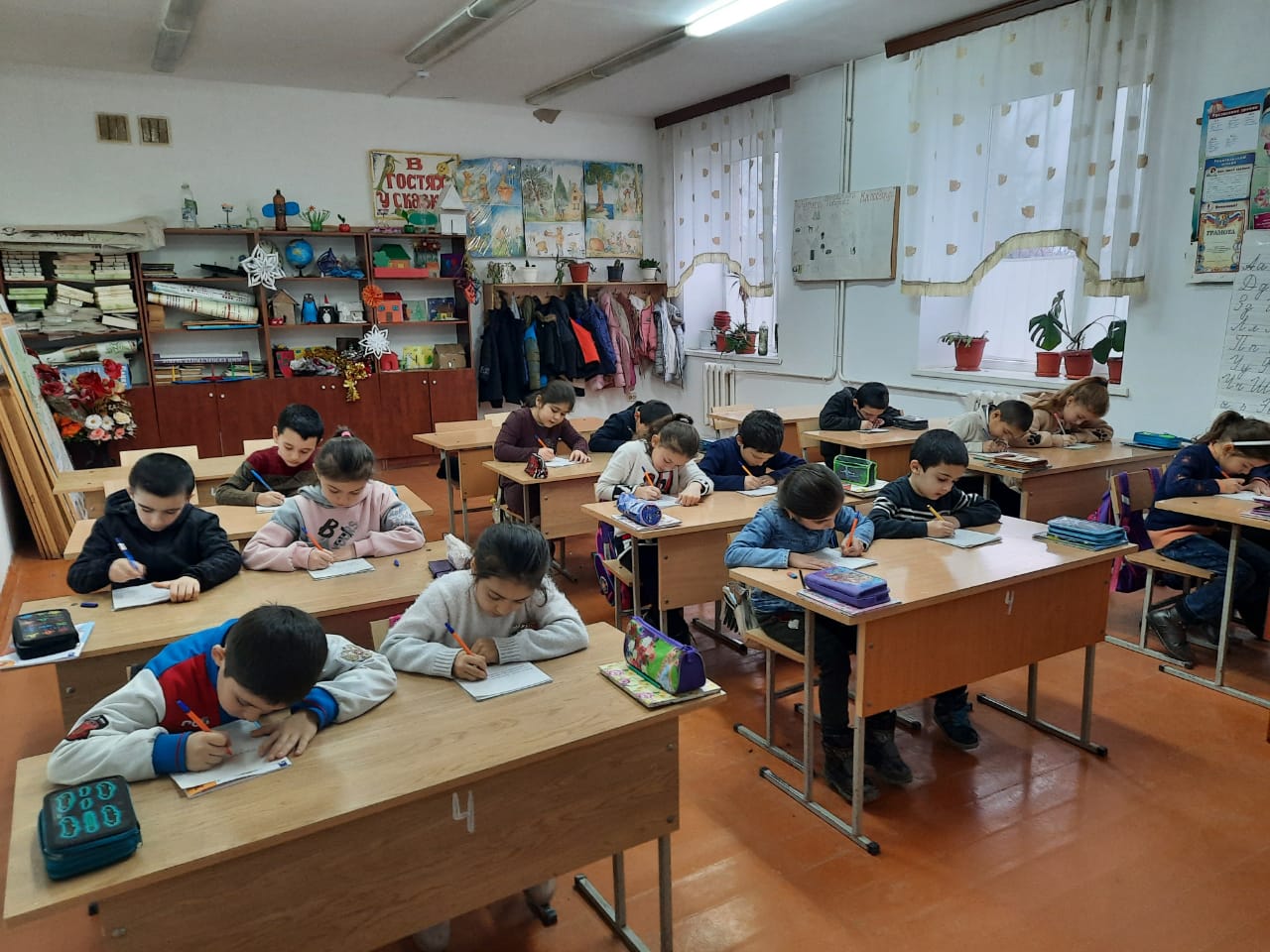 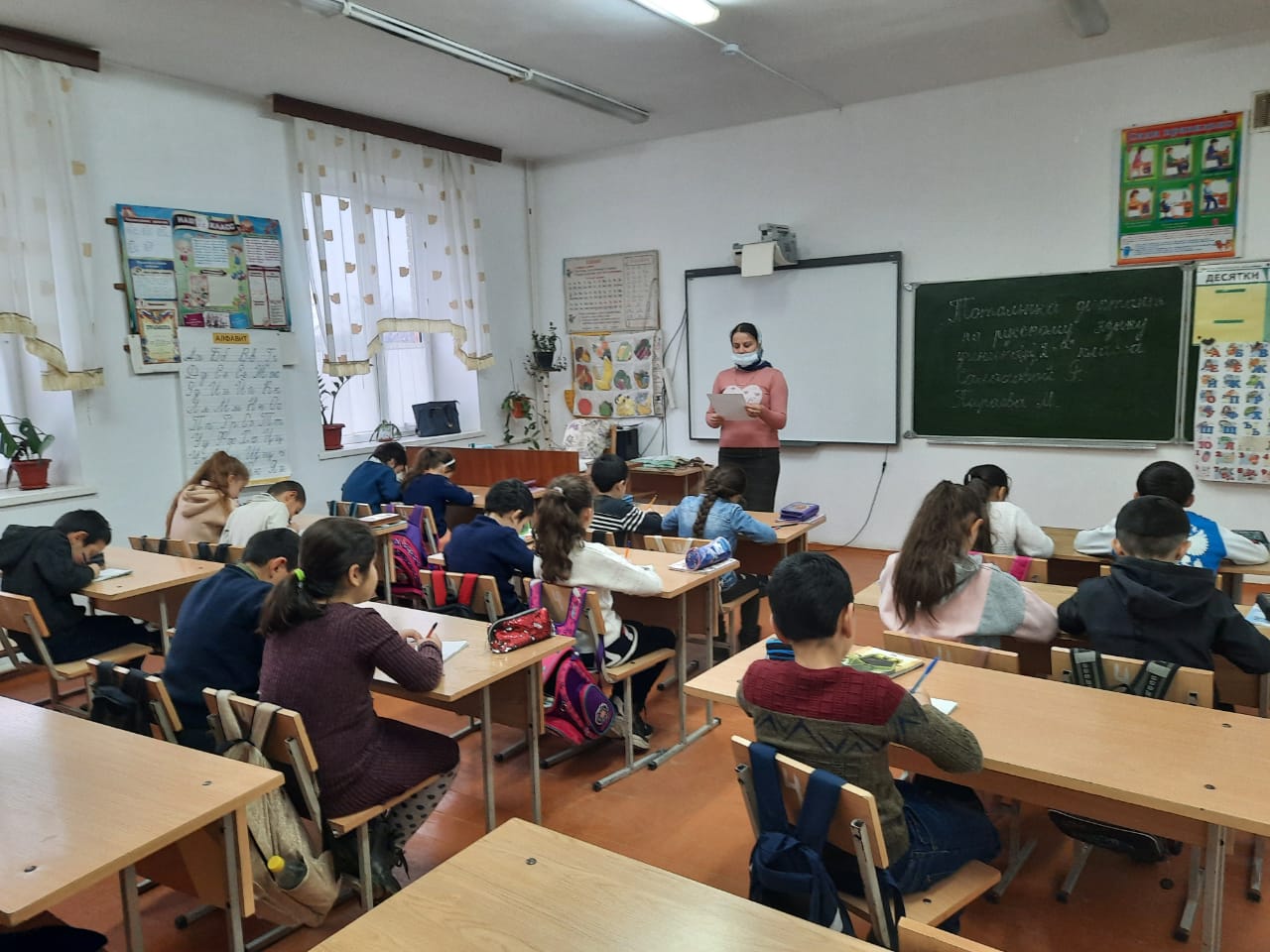 №ФИООценки1Абдуллаев Максим Эльманович42Абдуллаев Мариф Тельманович43Абдуллаев Мухаммад Низамиевичн4Алибеков Ибрагим Теймурович 45Арабова Амина Наримановна46Джамалов Малик Мурадович57Заманова Хурипери Рустамбековна28Искендерова Хадиджа Низамевна49Мазанов Рашид Мурадханович210Максимов Абдулхамид Шамилович511Муфталиева Арзу Феруховна512Оруджева Мухамед Менсуров413Пираев Мансур Рамизович314Пираева Менеса Адиловна515Салахова Зайнаб Мурадовна516Салахова Руфина  Намиковна417Селимов Адам Камилович5«5»-6«4»-7«3»-1«2»-2«н/я»-1Успеваемость      82.35 %Качество знаний  76.47 %Обученность        66.12 %Средний балл      3.82